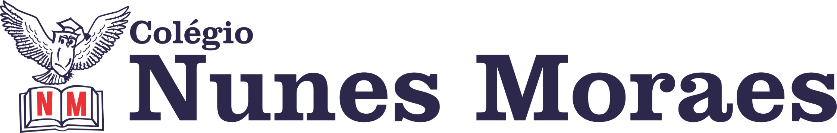 AGENDA DIÁRIA 3º ANO,05 DE ABRIL1ª AULA: PORTUGUÊS.Capítulo 05: Escrevendo a ciência.      Páginas: 110 a 113.Objetos de conhecimento: Registro de experiência.Aprendizagens essenciais: Ler e compreender, com autonomia, relatos escritos de observações e de pesquisas, considerando a situação comunicativa e o tema do texto.Atividades propostas: Atividade de revisão.2ª AULA: MATEMÁTICACapítulo 05: Juntar e separar.          Página: 112 e 113.Objetos de conhecimento: Adição e subtração.Aprendizagens essenciais: Formular situações-problema compreendendo os diferentes significados da adição e da subtração com números naturais.Atividades propostas: Explore seus conhecimentos p.112.Atividade para casa: Explore seus conhecimentos p.113.3ª AULA: AVALIAÇÃO DE INGLÊS.4ª AULA: ARTE.Capítulo 05: Artes integradas: o corpo e as artes.          Página: 58 a 63.Objetos de conhecimento: Tecnologia digital e sonora no desenvolvimento de uma performance.Aprendizagens essenciais: Reconhecer e experimentar, em projetos temáticos, as relações processuais entre diversas linguagens artísticas.Atividades propostas: Mais atitude p.64 e 65; As artes integradas p.66; Para relembrar p.68 e 69.Atividade para casa: Agora é com você p.66 e 67.Bons estudos e uma ótima terça-feira!